Torino, 16/4/2020SEGNALAZIONE PROVVEDIMENTI DI INTERESSE AGRICOLOBURP N. 16 DEL16 APRILE 2020D.D. 1 aprile 2020, n. 321Piano regionale di selezione genetica degli ovini per la resistenza alla scrapie classica. Accertamento della somma di Euro 879,43 sul cap. 27675/20 dell'entrata ed impegno della somma di Euro 879,43 sul cap.176024/20 da liquidare ad allevatori piemontesi a titolo di indennizzo spettante per la macellazione di ovini in applicazione delle misure imposte dal Piano.http://www.regione.piemonte.it/governo/bollettino/abbonati/2020/corrente/attach/dda1400000321_10100.pdfD.D. 10 febbraio 2020, n. 47Istituzione dell'elenco per l'accreditamento degli operatori pubblici e privati idonei ad erogare i servizi al lavoro. Integrazione, alla data del 03/02/2020 dell'elenco degli Operatori, e delle relative sedi, accreditati e non accreditati, per i servizi al lavoro.http://www.regione.piemonte.it/governo/bollettino/abbonati/2020/corrente/attach/dda1500000047_10200.pdfD.D. 24 febbraio 2020, n. 71POR FSE 2014-2020. Determinazione n. 1722 del 12/12/2019 di approvazione della Configurazione Tecnico Economica 2020 della Direzione Istruzione, Formazione e Lavoro.Modifica delle Azioni riferite al Programma per finanziare la spesa approvata di Euro 1.940.698,15.http://www.regione.piemonte.it/governo/bollettino/abbonati/2020/corrente/attach/dda1500000071_10200.pdfD.D. 23 marzo 2020, n. 117Approvazione dell'aggiornamento alla data del 11/03/2020 dell'elenco delle sedi operative accreditate degli Operatori che organizzano ed erogano attività di formazione professionale e orientamento.http://www.regione.piemonte.it/governo/bollettino/abbonati/2020/corrente/attach/dda1500000117_10200.pdfD.D. 2 aprile 2020, n. 129Regolamento regionale 15/R/2006 - Definizione delle aree di salvaguardia di dodici captazionida sorgente - denominate Alcione 1-3-4-5, Alpe Griva, Bellono alta e bassa, Canautta, Fontanavecchia, Malvin e Revers 1-2 - ubicate nel Comune di Pratiglione (TO) e gestite dalla Società Metropolitana Acque Torino S.p.A. (S.M.A.T. S.p.A.).http://www.regione.piemonte.it/governo/bollettino/abbonati/2020/corrente/attach/dda1600000129_10300.pdfD.D. 6 aprile 2020, n. 133Elenco dei Comuni che hanno istituito la Commissione locale per il paesaggio ai sensi dell'articolo 4, comma 6, della legge regionale 1 dicembre 2008, n. 32 e s.m.i., per l'esercizio della funzione autorizzatoria in materia di paesaggio. 
http://www.regione.piemonte.it/governo/bollettino/abbonati/2020/corrente/attach/dda1600000133_10300.pdfD.D. 14 aprile 2020, n. 143Legge regionale 4/2009 (Gestione e promozione economica delle foreste) – Regolamento 8/R/2011 (Regolamento forestale) - Proroga dei periodi di taglio (art. 18, comma 1) e delle autorizzazioni forestali (art. 6).http://www.regione.piemonte.it/governo/bollettino/abbonati/2020/corrente/attach/dda1610000143_10300.pdfD.D. 7 aprile 2020, n. 177PSR 2014-2020 - D.G.R. n. 33-8644 del 29.03.2019 - D.D. n. 527 del 06.05.2019 - Bando 2019 della Operazione 6.1.1 "Premio per l'insediamento di giovani agricoltori" - Graduatorie delle domande approvate con D.D. n. 795 del 07.08.2019 - Disposizioni per l' utilizzo delle risorse integrative di cui alla D.G.R. n. 14-1196 del 3.04.2020.http://www.regione.piemonte.it/governo/bollettino/abbonati/2020/corrente/attach/dda1700000177_10400.pdfD.D. 9 marzo 2020, n. 549Revoca dello stato di massima pericolosità per gli incendi boschivi su tutto il territorio regionale del Piemonte. Legge 21 novembre 2000, n. 353. Legge regionale 4 ottobre 2018, n. 15http://www.regione.piemonte.it/governo/bollettino/abbonati/2020/corrente/attach/dda1820000549_10500.pdfD.D. 9 aprile 2020, n. 88Emergenza virus covid-19. Differimento dei termini per adempimenti a carico di beneficiari di agevolazioni, contributi e incentivi economici. 
http://www.regione.piemonte.it/governo/bollettino/abbonati/2020/corrente/attach/dda1900000088_10600.pdfOrdinanza commissariale n. 1 /A18.000/615-622 del 17.01.2020Primi interventi urgenti di protezione civile in conseguenza degli eccezionali eventi meteorologici verificatesi tra il 19 e il 22 ottobre 2019 nel territorio della Provincia di Alessandria e successiva estensione al territorio della Regione Piemonte, a seguito dell'evento del 21-25 novembre. Individuazione dell'elenco dei comuni colpiti ai fini della sospensione dei mutui relativi a edifici distrutti o resi inagibili, ai sensi dell'art. 9 dell'Ordinanza del Capo Dipartimento della Protezione Civile n. 615/2019 e art. 4 dell'Ordinanza del Capo Dipartimento della Protezione Civile n. 622/2019http://www.regione.piemonte.it/governo/bollettino/abbonati/2020/corrente/attach/aa_aa_regione%20piemonte%20-%20ordinanza_2020-04-07_72228.pdfOrdinanza commissariale n. 2/A18.000/615-622 del 30.03.2020Eventi meteorologici verificatisi dal 19 al 22 ottobre 2019 nel territorio della provincia di Alessandria e dal 21 al 25 novembre nel territorio della Regione Piemonte. Disposizioni attuative per la rimozione dei materiali litoidi e vegetali prevista nell’Ordinanza del Capo del Dipartimento della protezione civile n. 615 del 16.11.2019, nell’Ordinanza del Capo del Dipartimento della Protezione Civile n. 622 del 17.12.2019 e disposizioni per la rimozione di materiali alluvionali da terreni privati.http://www.regione.piemonte.it/governo/bollettino/abbonati/2020/corrente/attach/aa_aa_regione%20piemonte%20-%20ordinanza_2020-04-07_72229.pdfD.D. 30 ottobre 2019, n. 798PAR FSC 2007-2013 Programma Territoriale Integrato Cuneo e le sue Valli: il Polo agroalimentare e agroindustriale di qualità. Presa d'atto della chiusura dell'Accordo di Programma.http://www.regione.piemonte.it/governo/bollettino/abbonati/2020/corrente/attach/dda1100000798_1040.pdfD.D. 2 dicembre 2019, n. 906Programma Territoriale Integrato: "Alba, Bra, Langhe, Roero". Presa d'atto della chiusura dell'Accordo di Programma.http://www.regione.piemonte.it/governo/bollettino/abbonati/2020/corrente/attach/dda1100000906_1040.pdfDeliberazione della Giunta Regionale 24 marzo 2020, n. 1-1155Artt. 22 e 29 della l.r. 23/08 e smi: conferimento dell’incarico di vicario della direzione A1000A “Direzione della Giunta regionale” alla dott.ssa Paola CASAGRANDE.http://www.regione.piemonte.it/governo/bollettino/abbonati/2020/corrente/attach/aa_aa_regione%20piemonte%20-%20dgr_2020-04-09_72254.pdfDeliberazione della Giunta Regionale 27 marzo 2020, n. 9-1167Riforma dell’allegato 1 della D.G.R. 5-1142 del 20 marzo 2020 avente ad oggetto: "Emergenza epidemiologica da COVID-19: Individuazione servizi da svolgersi in presenza e relative strutture regionali".http://www.regione.piemonte.it/governo/bollettino/abbonati/2020/corrente/attach/aa_aa_regione%20piemonte%20-%20dgr_2020-04-14_72274.pdf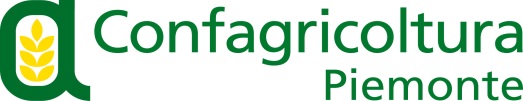 